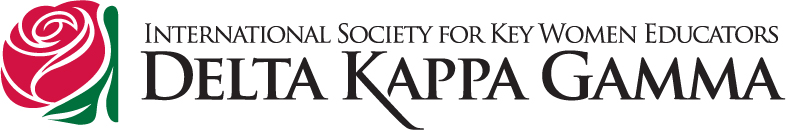           The Name  State Organization, Name ChapterDear Congratulations on being elected to membership in (Name) Chapter of The Delta Kappa Gamma Society International.  Membership is by invitation only and considered a prestigious honor. Members are empowered with new knowledge and professional development targeted towards reaching their full potential. Upon initiation, you will become part of more than 75,000 DKG members impacting education worldwide.  We have planned the initiation ceremony rehearsal for you to be held on _________ at _________________.  Your initiation will be held as part of our (Month/Date) meeting in (Location), (City, State/Province/Country)  on (Day), (Date), (Time).  We look forward to your participation in our chapter activities, projects, and fellowship.Please contact me regarding your attendance at both the rehearsal and the initiation ceremony as soon as possible, but no later than (Date)  at (your email address) or  (phone number).Welcome to (Name) Chapter!Sincerely,(Chair Name), Membership ChairmanChapter Name, State Organization    